第480回役員会・忘年会平成28年12月13日(火)シェラトンホテル広島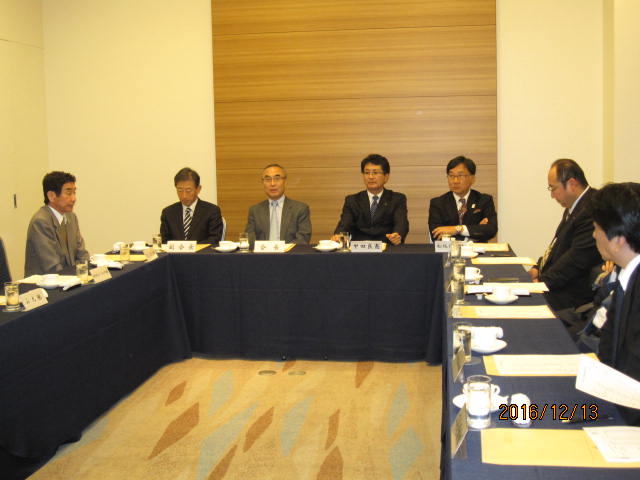 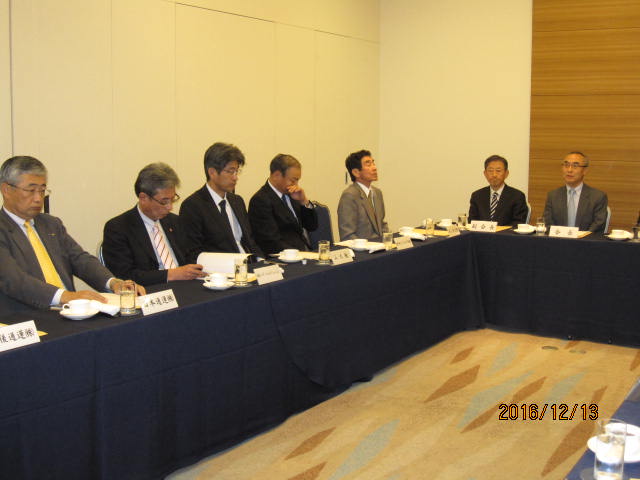 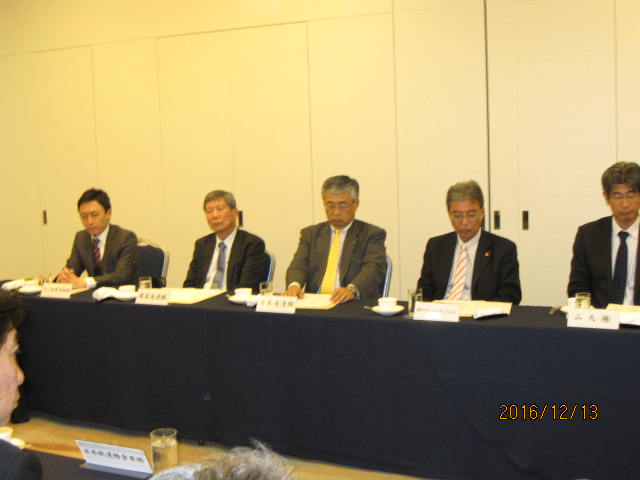 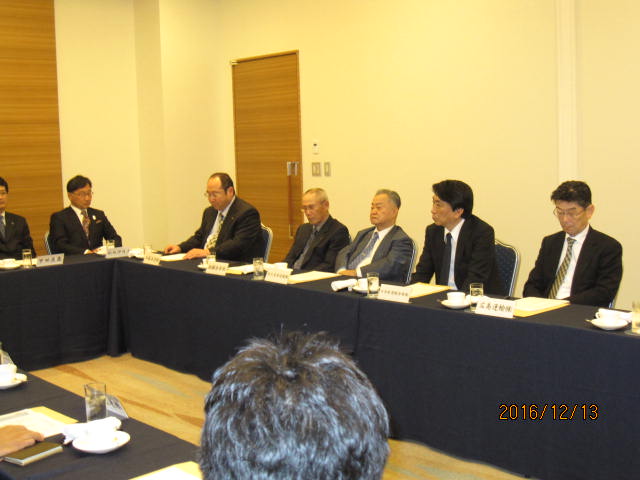 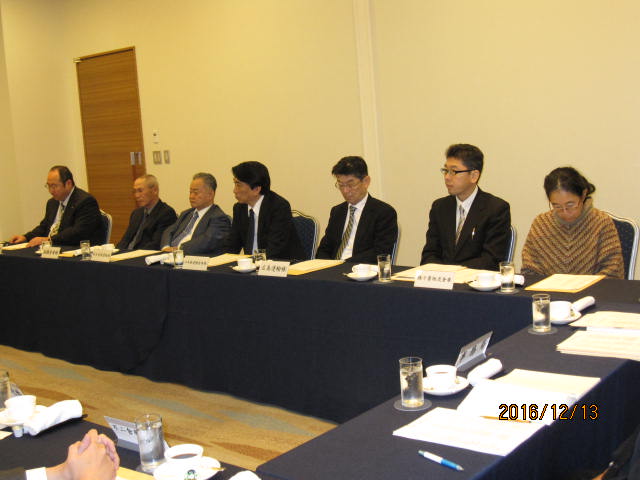 忘年会　開宴の挨拶　田中副会長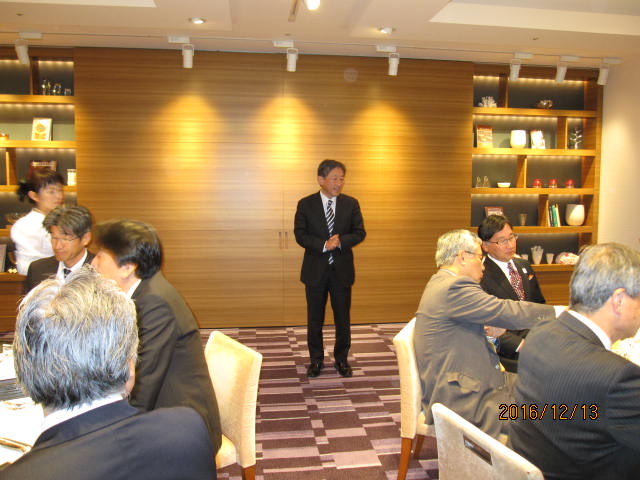 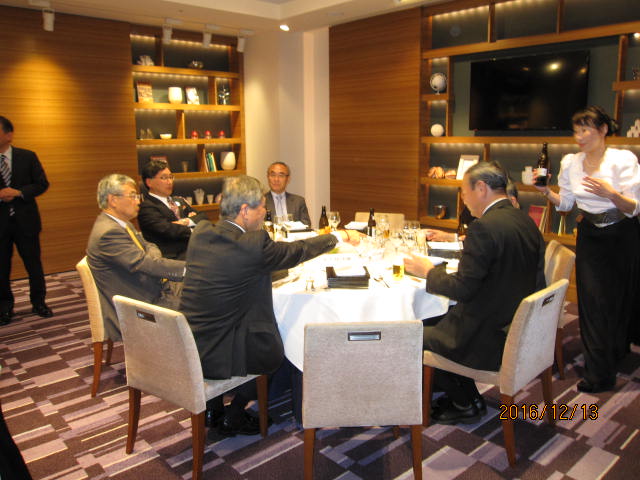 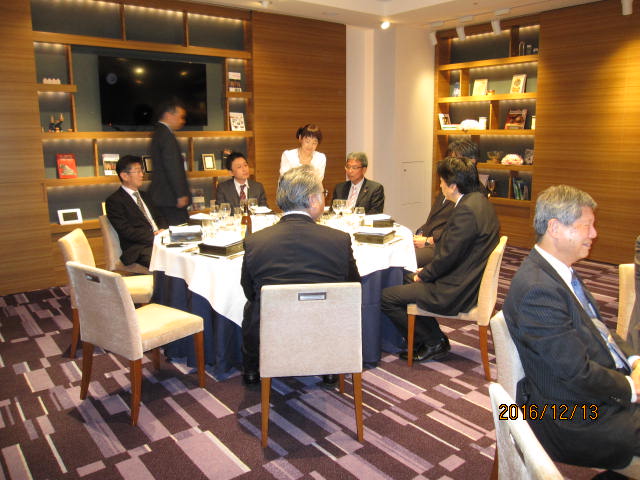 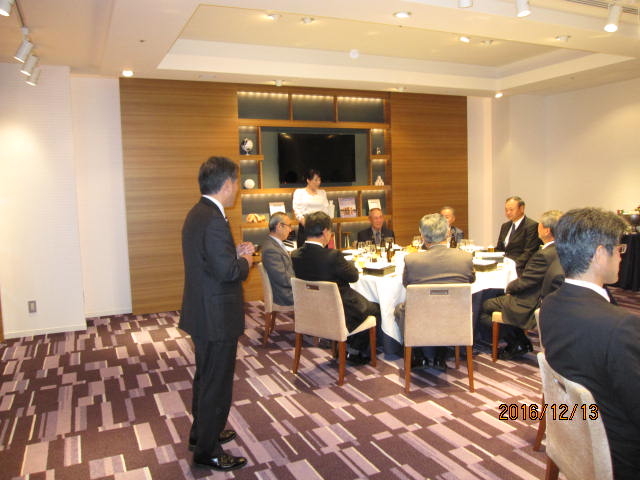 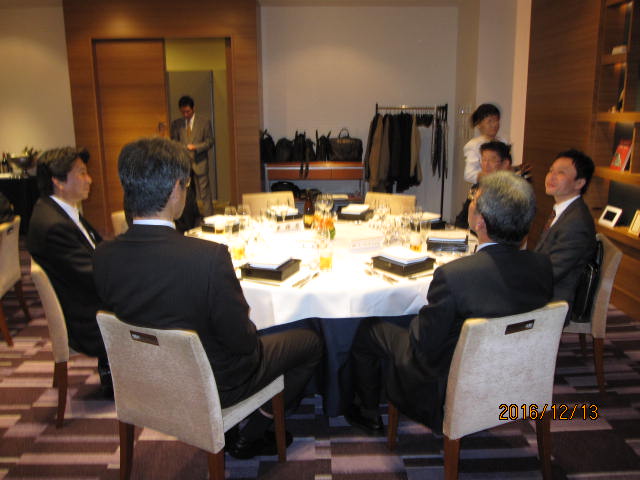 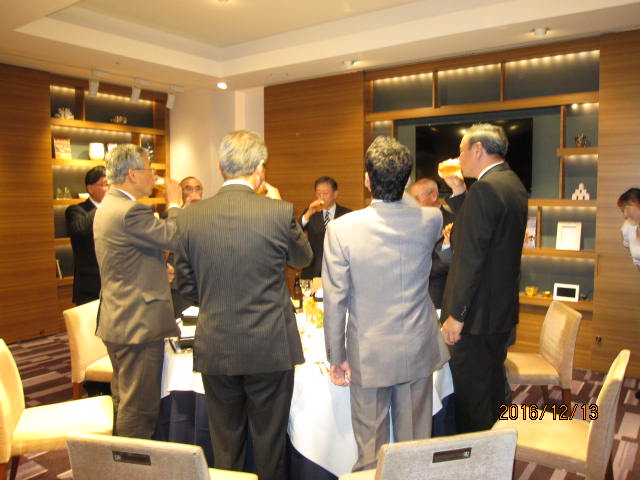 閉会の挨拶　松坂副会長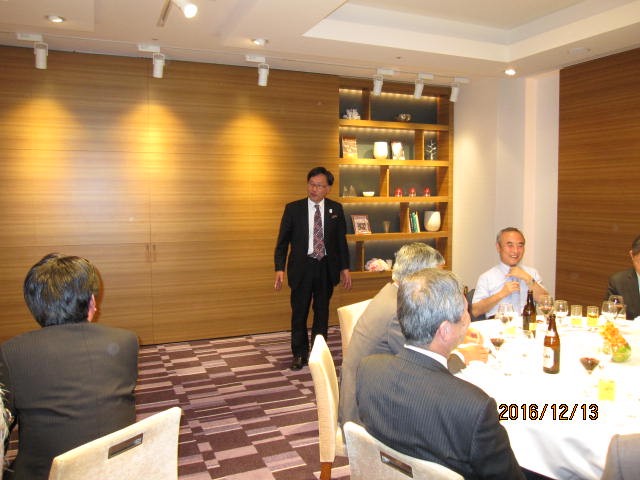 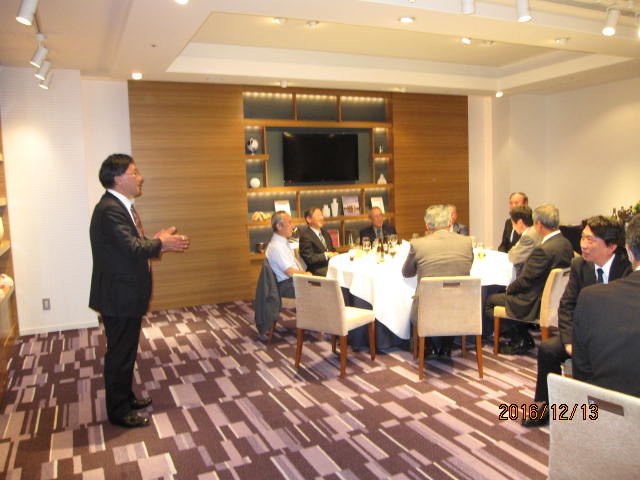 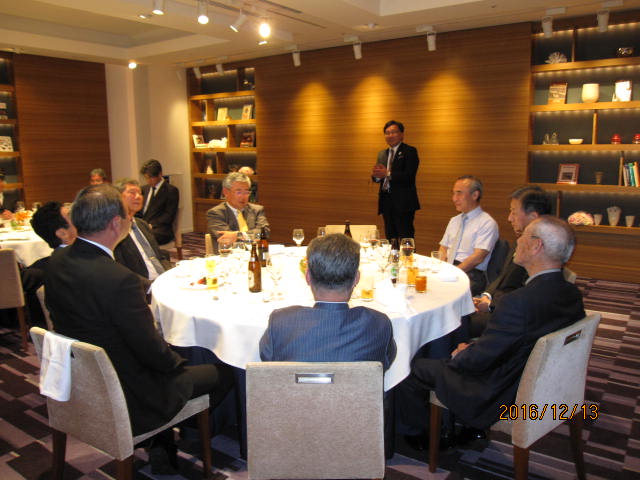 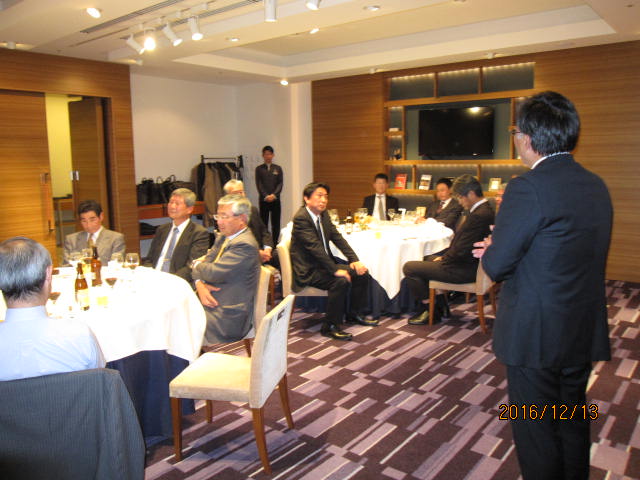 